Supplementary data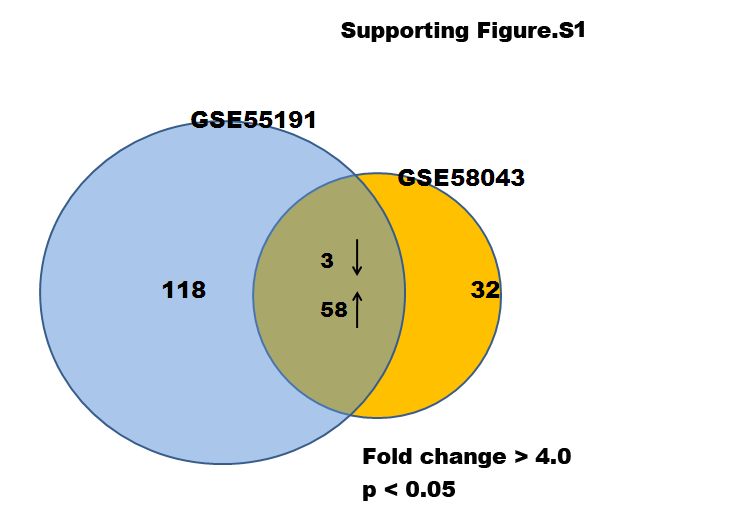 Supporting Figure.S1. Differentially expressed lncRNAs between HCC tissues and pair non-tumor tissues. We developed a Venn analysis to screen the consistently upregulated or downregulated lncRNAs in GSE58043 and GSE55191. Analysis of these data showed that 3 lncRNAs were consistently downregulated and 58 lncRNAs were consistently upregulated in HCC tissues (fold change>4.0, p<0.05). 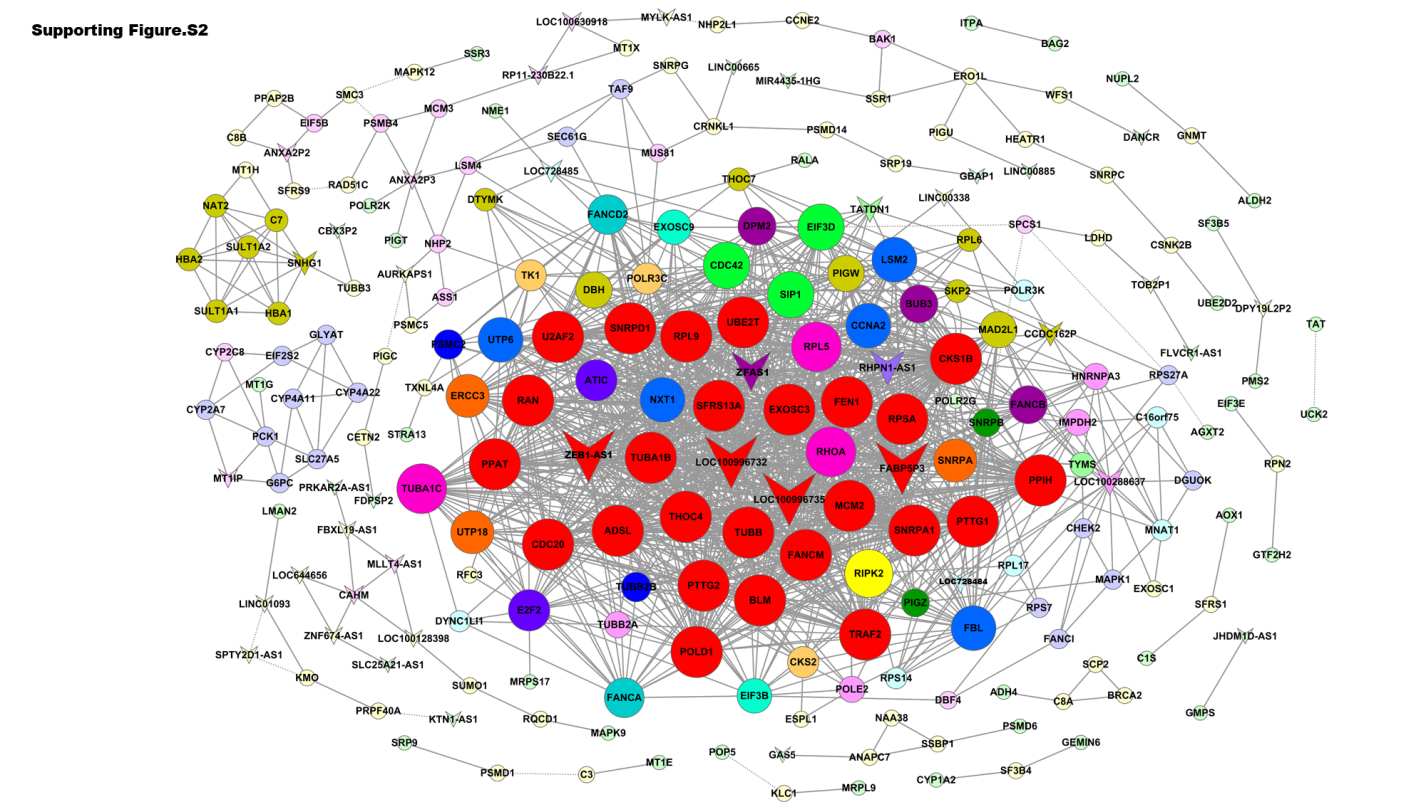 Supporting Figure.S2. Co-expression network analysis.Co-expression network analysis was performed to identify core lncRNAs in HCC.Within the network analysis, degree centrality is the most simplest and important measures of the centrality of a gene within a network that determine the relative importance. Degree centrality is defined as the link numbers one node has to the other. 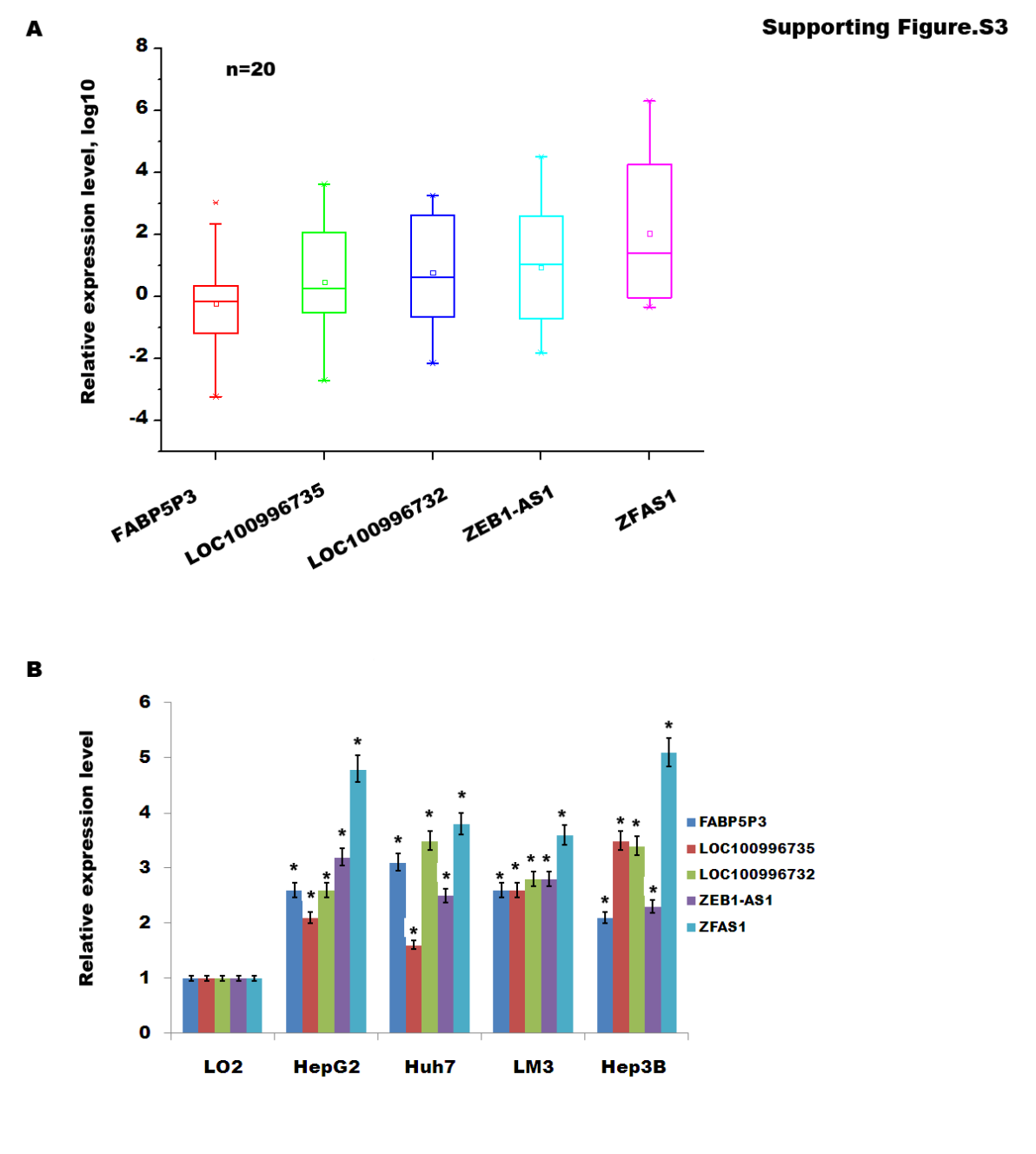 Supporting Figure.S3. qPCR analysis of lncRNAs.(A) To validate the microarray analysis findings, we analyzed their expression using qPCR in 20 pairs of HCC and pair non-tumor tissues. Of these five lncRNAs, ZFAS1 is the most upregulated lncRNA in HCC tissues. Relative expression was calculated with respect to a healthy control tissue. (B) qPCR analysis of lncRNA expression level in HCC cell lines. * p<0.05. 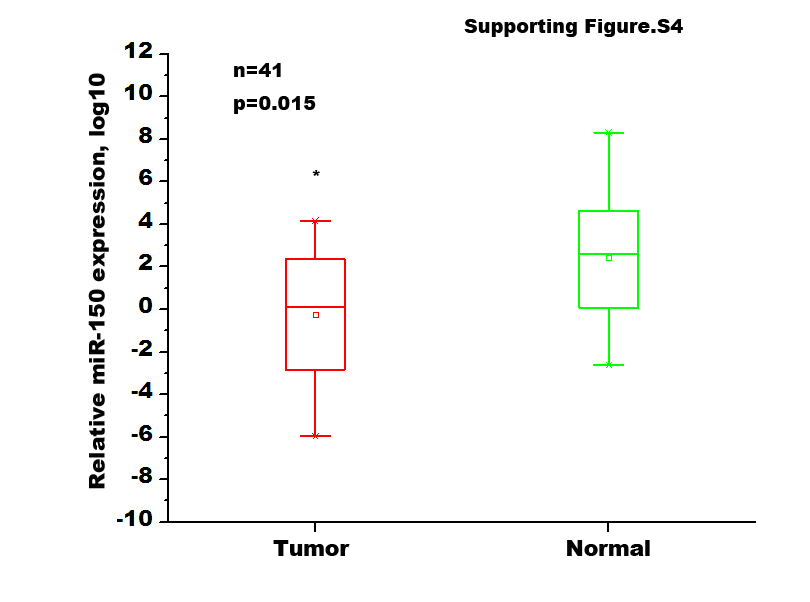 Supporting Figure.S4. qPCR analysis of miR-150 in HCC.qPCR analysis of miR-150 expression level in 41 HCC tissues and pair non-tumor tissues. Relative miR-150 expression in every sample was calculated with respect to an indicated specimen. The results were expressed as Log10 (2–ΔΔCt).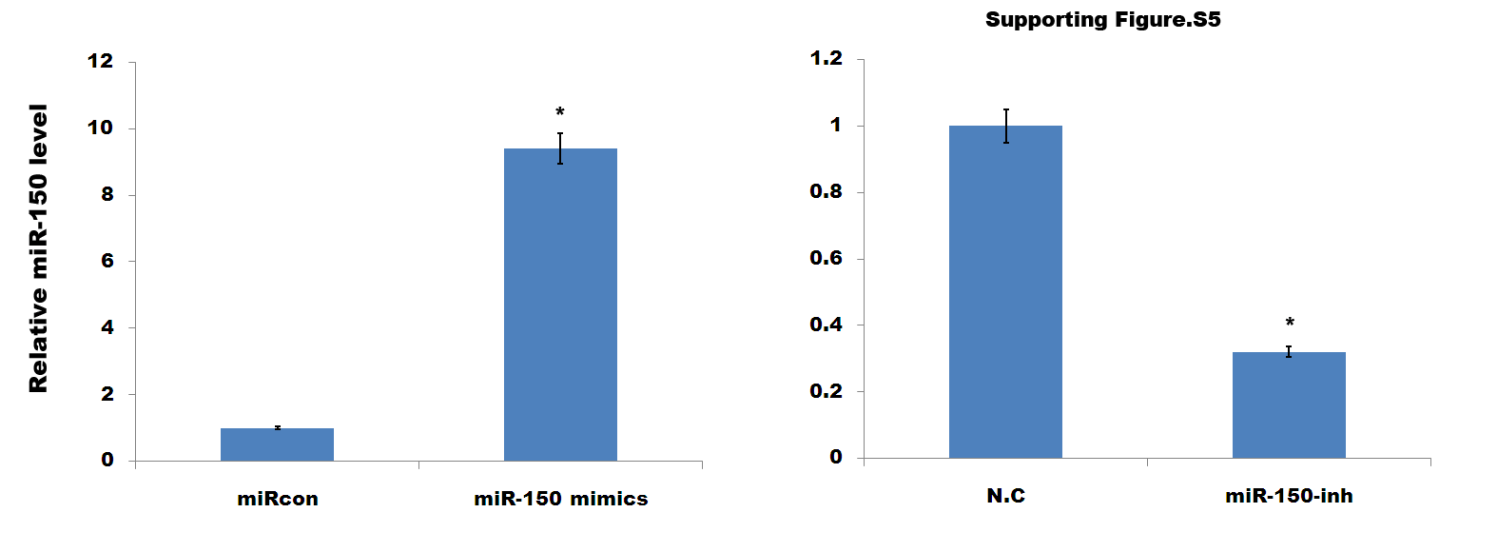 Supporting Figure.S5. qPCR analysis of miR-150.qPCR analysis of miR-150 expression level in Huh7 cells after overexpression or knockdown of miR-150. * p<0.05. 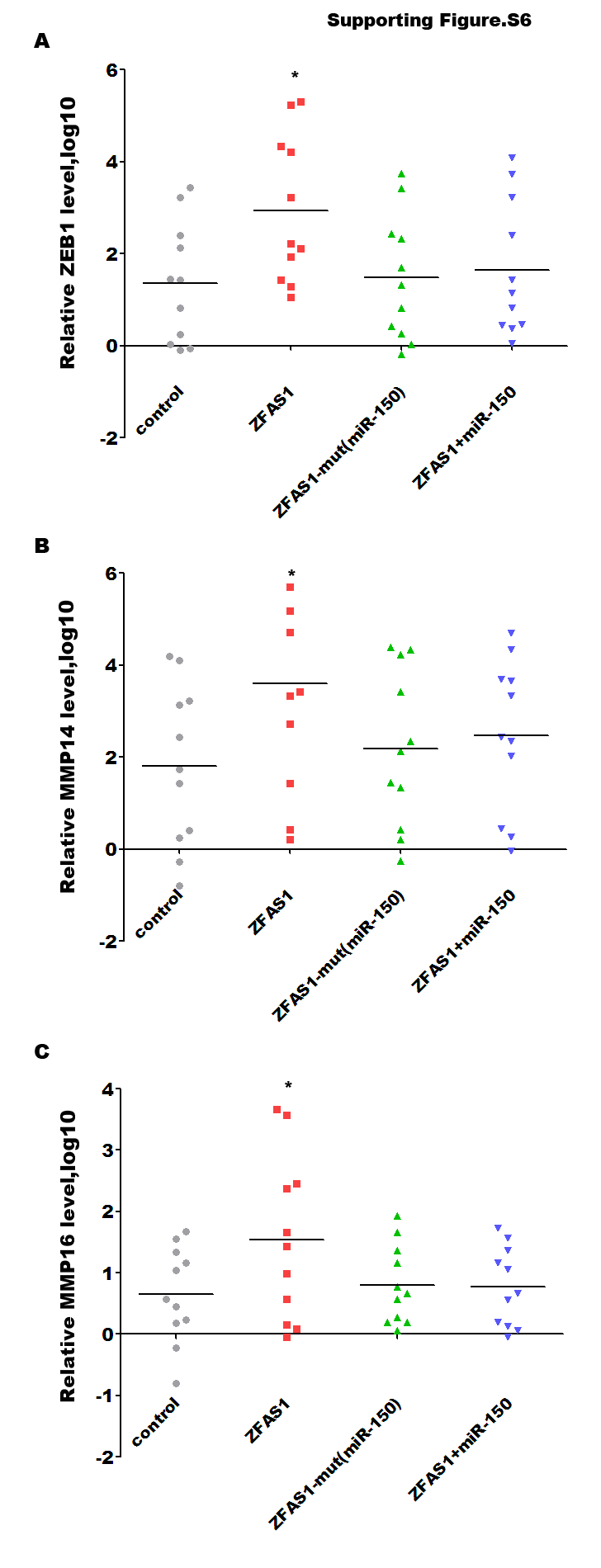 Supporting Figure.S6. ZFAS1 positively regulates ZEB1, MMP14 and MMP16 expression in vivo. qPCR analysis of ZEB1 (A), MMP14 (B) and MMP16 (C) after ZFAS1 overexpression in mice. *p < 0.05.Supporting Table.S1. qPCR primers and siRNA sequences used in the study.Supporting Table.S2. Consistently upregulated or downregulated lncRNAs in GSE55191 and GSE58043 (Fold change>4.0, p<0.05).Supporting Table.S3. Core lncRNAs in the co-expression network analysis. siRNA-ZFAS1siRNA1-sensesiRNA1-antisenseUCCAAAAUCCAUUCUGUACCC GUACAGAAUGGAUUUUGGAAGsiRNA2- sensesiRNA2- antisensesiRNA3- sensesiRNA3- antisensemiR-150 mimic2'-O-methyl-miR-150 inhibitorqPCR primers:ZFAS1forwardreversemiR-150 reverse transcriptionforwardreverseZEB1forwardreverseMMP14forwardreverseMMP16forwardreverseAAUCAAAGCCUGGUUUUGGCCCCAAAACCAGGCUUUGAUUGAAUAUAUAUAUUCUACUUCCAAGGAAGUAGAAUAUAUAUAUACUCUCCCAACCCUUGUACCAGUGCACUGGUACAAGGGUUGGGAGAACGTGCAGACATCTACAACCTTACTTCCAACACCCGCATGTCGTATCCAGTGCAGGGTCCGAGGTATTCGCACTGGATACGACcactgUCUCCCAACCCUUGUACGTGCAGGGTCCGAGGTTTCTCACACTCTGGGTCTTATTCTTCTTCCATCTCTTTATCCTCCTTGGACTGTCAGGAATGAGGATCATAGGTGGGGTTTTTGGGTCCCACACCGCTCTATTCCTCCCCCTGTTGTTTCTCACTCGCCProbeIDBlastToHumanGeneTypeStrandtypeGeneSymbolsourceRNAlengthchromstrandStyleASHG19A3A007120ref|NR_003098|miscRNA-noncodingSNHG1RefSeq_NR1134chr11-upASHG19A3A007101ref|NR_002578|miscRNA-noncodingGAS5RefSeq_NR651chr1-upASHG19A3A007614ref|NR_028038|miscRNA-noncodingGATSRefSeq_NR3562chr7-upASHG19A3A011314ref|NR_001587|miscRNA-noncodingAURKAPS1RefSeq_NR1537chr1-upASHG19A3A044017ref|NR_001446|miscRNA+noncodingANXA2P3Ensembl1008chr10+upASHG19A3A036117ref|NR_027427|miscRNA-noncodingTATDN1RefSeq_NR1158chr8-upASHG19A3A029662ref|NR_024052|miscRNA-noncodingHCG18RefSeq_NR6814chr6-upASHG19A3A034594ref|NR_029411|miscRNA+noncodingLOC100133091RefSeq_NR2712chr7+upASHG19A3A029585ref|NR_002936|miscRNA-noncodingTOB2P1Ensembl992chr6-upASHG19A3A018897ref|NR_036473|miscRNA+noncodingSNHG3RefSeq_NR939chr1+upASHG19A3A052923ref|NR_002188|miscRNA-noncodingGBAP1RefSeq_NR2036chr1-upASHG19A3A038488ref|NR_003573|miscRNA+noncodingANXA2P2RefSeq_NR1310chr9+upASHG19A3A035831ref|NR_002734|miscRNA-noncodingPTTG3PRefSeq_NR609chr8-upASHG19A3A023510ref|XR_159343|miscRNA+noncodingRP11-230B22.1Ensembl1228chr1+upASHG19A3A013943ref|NR_038942|miscRNA-noncodingmisc_RNA1433chr2-upASHG19A3A007152ref|NR_003604|miscRNA+noncodingZFAS1UCSC_knowngene677chr20+upASHG19A3A007269ref|NR_024373|miscRNA-noncodingNCRNA00152RefSeq_NR518chr2+upASHG19A3A011382ref|NR_038279|miscRNA-noncodingCR618332UCSC_knowngene1558chr19-upASHG19A3A007507ref|XR_159165|miscRNA-noncodingLOC645166RefSeq_NR592chr1+upASHG19A3A007506ref|XR_159162|miscRNA-noncodingLOC645166RefSeq_NR670chr1+upASHG19A3A053683ref|NR_024348|miscRNA-noncodingNCRNA00095RefSeq_NR3951chr16-upASHG19A3A046198ref|NR_038360|miscRNA+noncodingAK097654UCSC_knowngene1437chr11+upASHG19A3A051381ref|NR_033240|miscRNA+noncodingLOC100129794RefSeq_NR1819chr14+upASHG19A3A036214ref|NR_026785|miscRNA-noncodingC8orf51RefSeq_NR2030chr8-upASHG19A3A000465ref|NR_039975|miscRNA-noncodingRP11-701P16.4Ensembl621chr4-downASHG19A3A000162ref|XR_159162|miscRNA-noncodingAC027612.6Ensembl218chr2-upASHG19A3A000043ref|NR_003098|miscRNA-noncodingNRED1502chr11-upASHG19A3A031920ref|NR_028595|miscRNA+noncodingCCDC162RefSeq_NR715chr6+upASHG19A3A009982ref|NR_027058|miscRNA+noncodingC17orf86RefSeq_NR2183chr17+upASHG19A3A032646ref|NR_027768|miscRNA-noncodingAC018633.4Ensembl1724chr7-upASHG19A3A025515ref|NR_024031|miscRNA+noncodingKIAA0167UCSC_knowngene824chr4+upASHG19A3A048155ref|NR_033878|miscRNA-noncodingBC040060UCSC_knowngene586chr12-upASHG19A3A015934ref|NR_015395|miscRNA-noncodingNCRNA00152Ensembl519chr2+upASHG19A3A029584ref|NR_002936|miscRNA-noncodingLOC222699RefSeq_NR3592chr6-upASHG19A3A013149ref|NR_036508|miscRNA+noncodingAK000879UCSC_knowngene2730chr19+upASHG19A3A022598ref|XR_112462|miscRNA+noncodingAK127190UCSC_knowngene3447chr3+upASHG19A3A023105ref|NR_038266|miscRNA+noncodingBC042384UCSC_knowngene749chr3+upASHG19A3A038145ref|NR_046326|miscRNA+noncodingRP11-480I12.3Ensembl748chr1+upASHG19A3A012605ref|XR_111858|miscRNA+noncodingBC024306UCSC_knowngene1289chr19+upASHG19A3A047742ref|NR_038269|miscRNA-noncodingCR602022UCSC_knowngene523chr12-upASHG19A3A040802ref|NR_024163|miscRNA+noncodingCKS1BP6Ensembl773chrX+upASHG19A3A040897ref|NR_015378|miscRNA+noncodingLOC401588RefSeq_NR1848chrX+upASHG19A3A052711ref|NR_038253|miscRNA+noncodingmisc_RNA3662chr15+upASHG19A3A010114ref|NR_033754|miscRNA-noncodingH-invDB1033chr18-upASHG19A3A037407ref|NR_024443|miscRNA-noncodingAC129778.2Ensembl519chr9-upASHG19A3A052506ref|NR_027001|miscRNA-noncodingDQ598270UCSC_knowngene299chr15-upASHG19A3A035170ref|NR_024451|miscRNA+noncodingLOC100134229RefSeq_NR2398chr7+upASHG19A3A010932ref|NR_027285|miscRNA-noncodingLQK1RefSeq_NR942chr1-upASHG19A3A030796ref|NR_037593|miscRNA-noncodingmisc_RNA891chr6-upASHG19A3A030832ref|NR_027906|miscRNA-noncodingC6orf124Ensembl765chr6-upASHG19A3A052066ref|NR_003262|miscRNA-noncodingCR599671UCSC_knowngene1147chr15-upASHG19A3A042590ref|NR_024284|miscRNA-noncodingLOC220930RefSeq_NR2232chr10-upASHG19A3A044929ref|NR_036539|miscRNA-noncodingmisc_RNA1161chr11-upASHG19A3A049662ref|NR_002935|miscRNA+noncodingRP11-505F3.4Ensembl408chr13-upASHG19A3A028049ref|XR_159162|miscRNA-noncodingLOC729862UCSC_knowngene444chr5+upASHG19A3A014204ref|NR_024373|miscRNA-noncodingLOC541471RefSeq_NR557chr2-upASHG19A3A050816ref|NR_027123|miscRNA-noncodingC14orf33RefSeq_NR1512chr14-upASHG19A3A014000ref|XR_159165|miscRNA-noncodingLOC654342RefSeq_NR613chr2-upASHG19A3A033057ref|NR_003262|miscRNA-noncodingAC005522.8Ensembl897chr7-upASHG19A3A023766ref|NR_034088|miscRNA+noncodingAC139666.1Ensembl1828chr3+downASHG19A3A055309ref|NR_003669|miscRNA+noncodingMTEUCSC_knowngene242chr16+downGeneSymbolTypeDescription_Co_Exp_Net-Cancer-DegreeDegree_CancerK-core_CancerDegree_NormalK-core_NormalDif-DegreeDif-K-coreFABP5P3LncRNAPutative fatty acid-binding protein 5-like protein 34624002224LOC100996732LncRNAuncharacterized LOC1009967323924771517LOC100996735LncRNAuncharacterized LOC100996735412413121712GAS5LncRNAgrowth arrest-specific 5 (non-protein coding)201511758PTTG3PLncRNA1680088LOC728485LncRNAuncharacterized LOC728485650015ANXA2P2LncRNAPutative annexin A2-like protein330003RP11-230B22.1LncRNA330003MLLT4-AS1LncRNAMLLT4 antisense RNA 1 (head to head)331102LOC100128398LncRNAuncharacterized LOC100128398320012CAHMLncRNAcolon adenocarcinoma hypermethylated (non-protein coding)532221PRKAR2A-AS1LncRNAPRKAR2A antisense RNA 1110001GATSLncRNAGATS, stromal antigen 3 opposite strand110001FDPSP2LncRNAfarnesyl diphosphate synthase pseudogene 2110001CBX3P2LncRNAchromobox homolog 3 pseudogene 2110001LOC644656LncRNAuncharacterized LOC6446562232160-14TOB2P1LncRNAtransducer of ERBB2, 2 pseudogene 1223200SLC25A21-AS1LncRNA111100FLVCR1-AS1LncRNAFLVCR1 antisense RNA 1 (head to head)111100ZNF674-AS1LncRNAZNF674 antisense RNA 1 (head to head)32331-1LINC01093LncRNA32431-1LINC00338LncRNAlong intergenic non-protein coding RNA 33822430-1LINC00665LncRNAlong intergenic non-protein coding RNA 66511330-2JHDM1D-AS1LncRNA11330-2LINC00885LncRNA11330-2SPTY2D1-AS1LncRNASPTY2D1 antisense RNA 122750-3AURKAPS1LncRNAaurora kinase A pseudogene 132551-3DANCRLncRNAdifferentiation antagonizing non-protein coding RNA11440-3LOC100133920LncRNAuncharacterized LOC10013392000330-3TATDN1LncRNATatD DNase domain containing 18717121-5MYLK-AS1LncRNAMYLK antisense RNA 122870-5FBXL19-AS1LncRNAFBXL19 antisense RNA 1 (head to head)32871-5PCAT6LncRNA00550-5KTN1-AS1LncRNAKTN1 antisense RNA 1111280-7LINC00944LncRNA00970-7LOC100630918LncRNAuncharacterized LOC1006309183325150-12ANXA2P3LncRNAannexin A2 pseudogene 36323153-12MT1IPLncRNAmetallothionein 1I, pseudogene3326160-13GBAP1LncRNAglucosidase, beta, acid pseudogene 11117140-13DPY19L2P2LncRNAdpy-19-like 2 pseudogene 2 (C. elegans)2231160-14ZFAS1LncRNAZNFX1 antisense RNA 155650-16ZEB1-AS1LncRNAZEB1 antisense RNA 10035160-16